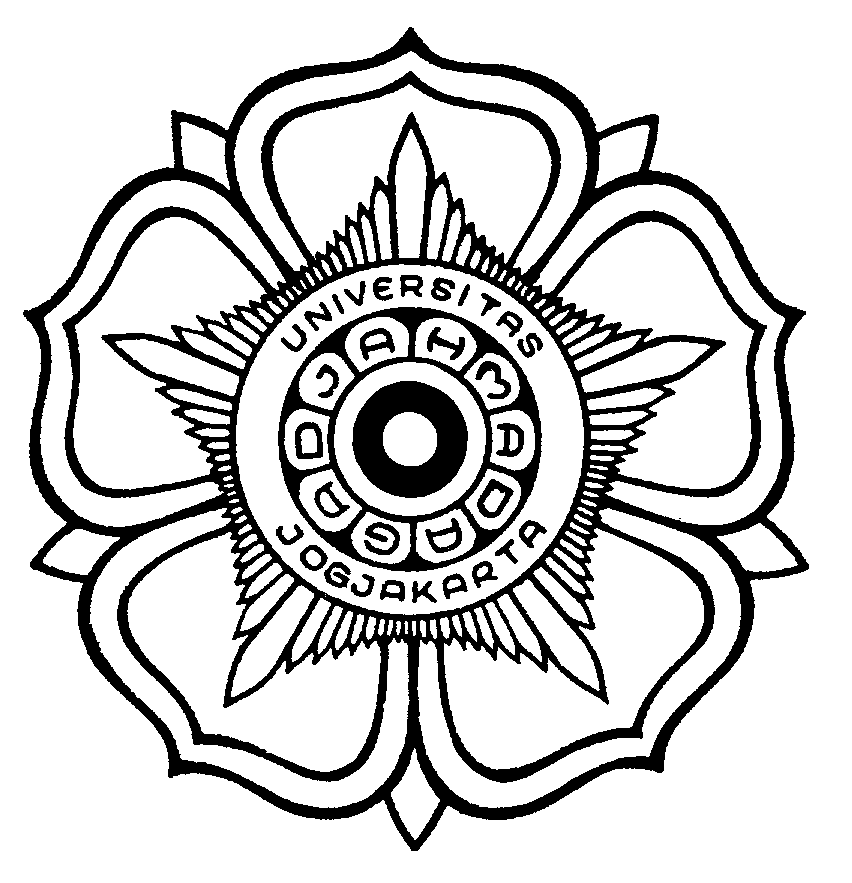 UNIVERSITAS GADJAH MADAFAKULTAS ILMU SOSIAL DAN ILMU POLITIKFORMULIR PENGAJUAN HIBAH PENELITIAN MAHASISWA S1/S2/S3 TAHUN 2021Nama-nama yang bertandatangan di bawah ini:Bermaksud untuk mengusulkan Hibah Penelitian Mahasiswa S1/S2/S3* yang berjudul:“JUDUL“Adapun usulan hibah ini dibimbing oleh:Sebagai bahan pertimbangan, apabila proposal saya memenangkan hibah ini, maka:saya bersedia melaksanakan kegiatan hibah secara aktif; dansaya bersedia untuk menerima konsekuensi dan tanggung jawab sesuai dengan yang tercantum dalam kontrak.Dibuat di 	:Pada tanggal	:Nama Lengkap:Nomor KTP:Tempat & Tanggal Lahir:NIM:Asal Departemen:Nomor HP (WA):Email UGM:Alamat Rumah:Nama Lengkap:Tempat & Tanggal Lahir:NIP/ NIU:Asal Departemen:Nomor HP (WA):Email UGM:MengetahuiDosen PembimbingMahasiswa Pengusul(                                                )(                                                )